Publicado en Barcelona el 18/03/2015 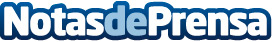 Vuelve donbalon.com, tres años despuésEn septiembre de 2011, uno de los referentes del periodismo deportivo español e internacional, tuvo que cerrar la edición impresa y la web  Datos de contacto:DonBalon.comNota de prensa publicada en: https://www.notasdeprensa.es/vuelve-donbaloncom-tres-anos-despues Categorias: Fútbol E-Commerce Otros deportes http://www.notasdeprensa.es